    Todos los plazos son de cumplimiento obligatorio, de acuerdo con lo establecido en el artículo 47 de las NB-SABS. BANCO CENTRAL DE BOLIVIA________________________________________________________________________________________________APOYO NACIONAL A LA PRODUCCIÓN Y EMPLEOCÓDIGO BCB:  ANPE - C Nº 055/2017-1C1.    CONVOCATORIA1.    CONVOCATORIA1.    CONVOCATORIA1.    CONVOCATORIA1.    CONVOCATORIA1.    CONVOCATORIA1.    CONVOCATORIA1.    CONVOCATORIA1.    CONVOCATORIA1.    CONVOCATORIA1.    CONVOCATORIA1.    CONVOCATORIA1.    CONVOCATORIA1.    CONVOCATORIA1.    CONVOCATORIA1.    CONVOCATORIA1.    CONVOCATORIA1.    CONVOCATORIA1.    CONVOCATORIA1.    CONVOCATORIA1.    CONVOCATORIA1.    CONVOCATORIA1.    CONVOCATORIA1.    CONVOCATORIA1.    CONVOCATORIA1.    CONVOCATORIA1.    CONVOCATORIA1.    CONVOCATORIA1.    CONVOCATORIA1.    CONVOCATORIA1.    CONVOCATORIA1.    CONVOCATORIA1.    CONVOCATORIA1.    CONVOCATORIA1.    CONVOCATORIA1.    CONVOCATORIA1.    CONVOCATORIA1.    CONVOCATORIA1.    CONVOCATORIA1.    CONVOCATORIA1.    CONVOCATORIA1.    CONVOCATORIA1.    CONVOCATORIASe convoca a la presentación de cotizaciones para el siguiente proceso:Se convoca a la presentación de cotizaciones para el siguiente proceso:Se convoca a la presentación de cotizaciones para el siguiente proceso:Se convoca a la presentación de cotizaciones para el siguiente proceso:Se convoca a la presentación de cotizaciones para el siguiente proceso:Se convoca a la presentación de cotizaciones para el siguiente proceso:Se convoca a la presentación de cotizaciones para el siguiente proceso:Se convoca a la presentación de cotizaciones para el siguiente proceso:Se convoca a la presentación de cotizaciones para el siguiente proceso:Se convoca a la presentación de cotizaciones para el siguiente proceso:Se convoca a la presentación de cotizaciones para el siguiente proceso:Se convoca a la presentación de cotizaciones para el siguiente proceso:Se convoca a la presentación de cotizaciones para el siguiente proceso:Se convoca a la presentación de cotizaciones para el siguiente proceso:Se convoca a la presentación de cotizaciones para el siguiente proceso:Se convoca a la presentación de cotizaciones para el siguiente proceso:Se convoca a la presentación de cotizaciones para el siguiente proceso:Se convoca a la presentación de cotizaciones para el siguiente proceso:Se convoca a la presentación de cotizaciones para el siguiente proceso:Se convoca a la presentación de cotizaciones para el siguiente proceso:Se convoca a la presentación de cotizaciones para el siguiente proceso:Se convoca a la presentación de cotizaciones para el siguiente proceso:Se convoca a la presentación de cotizaciones para el siguiente proceso:Se convoca a la presentación de cotizaciones para el siguiente proceso:Se convoca a la presentación de cotizaciones para el siguiente proceso:Se convoca a la presentación de cotizaciones para el siguiente proceso:Se convoca a la presentación de cotizaciones para el siguiente proceso:Se convoca a la presentación de cotizaciones para el siguiente proceso:Se convoca a la presentación de cotizaciones para el siguiente proceso:Se convoca a la presentación de cotizaciones para el siguiente proceso:Se convoca a la presentación de cotizaciones para el siguiente proceso:Se convoca a la presentación de cotizaciones para el siguiente proceso:Se convoca a la presentación de cotizaciones para el siguiente proceso:Se convoca a la presentación de cotizaciones para el siguiente proceso:Se convoca a la presentación de cotizaciones para el siguiente proceso:Se convoca a la presentación de cotizaciones para el siguiente proceso:Se convoca a la presentación de cotizaciones para el siguiente proceso:Se convoca a la presentación de cotizaciones para el siguiente proceso:Se convoca a la presentación de cotizaciones para el siguiente proceso:Se convoca a la presentación de cotizaciones para el siguiente proceso:Se convoca a la presentación de cotizaciones para el siguiente proceso:Se convoca a la presentación de cotizaciones para el siguiente proceso:Se convoca a la presentación de cotizaciones para el siguiente proceso:Entidad ConvocanteEntidad ConvocanteEntidad Convocante::BANCO CENTRAL DE BOLIVIABANCO CENTRAL DE BOLIVIABANCO CENTRAL DE BOLIVIABANCO CENTRAL DE BOLIVIABANCO CENTRAL DE BOLIVIABANCO CENTRAL DE BOLIVIABANCO CENTRAL DE BOLIVIABANCO CENTRAL DE BOLIVIABANCO CENTRAL DE BOLIVIABANCO CENTRAL DE BOLIVIABANCO CENTRAL DE BOLIVIABANCO CENTRAL DE BOLIVIABANCO CENTRAL DE BOLIVIABANCO CENTRAL DE BOLIVIABANCO CENTRAL DE BOLIVIABANCO CENTRAL DE BOLIVIABANCO CENTRAL DE BOLIVIABANCO CENTRAL DE BOLIVIABANCO CENTRAL DE BOLIVIABANCO CENTRAL DE BOLIVIABANCO CENTRAL DE BOLIVIABANCO CENTRAL DE BOLIVIABANCO CENTRAL DE BOLIVIABANCO CENTRAL DE BOLIVIABANCO CENTRAL DE BOLIVIABANCO CENTRAL DE BOLIVIABANCO CENTRAL DE BOLIVIABANCO CENTRAL DE BOLIVIABANCO CENTRAL DE BOLIVIABANCO CENTRAL DE BOLIVIABANCO CENTRAL DE BOLIVIABANCO CENTRAL DE BOLIVIABANCO CENTRAL DE BOLIVIABANCO CENTRAL DE BOLIVIABANCO CENTRAL DE BOLIVIABANCO CENTRAL DE BOLIVIAModalidad de ContrataciónModalidad de ContrataciónModalidad de Contratación::Apoyo Nacional a la Producción y EmpleoApoyo Nacional a la Producción y EmpleoApoyo Nacional a la Producción y EmpleoApoyo Nacional a la Producción y EmpleoApoyo Nacional a la Producción y EmpleoApoyo Nacional a la Producción y EmpleoApoyo Nacional a la Producción y EmpleoApoyo Nacional a la Producción y EmpleoApoyo Nacional a la Producción y EmpleoApoyo Nacional a la Producción y EmpleoApoyo Nacional a la Producción y EmpleoApoyo Nacional a la Producción y EmpleoApoyo Nacional a la Producción y EmpleoApoyo Nacional a la Producción y EmpleoApoyo Nacional a la Producción y EmpleoApoyo Nacional a la Producción y EmpleoApoyo Nacional a la Producción y EmpleoApoyo Nacional a la Producción y EmpleoApoyo Nacional a la Producción y EmpleoApoyo Nacional a la Producción y EmpleoApoyo Nacional a la Producción y EmpleoApoyo Nacional a la Producción y EmpleoApoyo Nacional a la Producción y EmpleoApoyo Nacional a la Producción y EmpleoApoyo Nacional a la Producción y EmpleoApoyo Nacional a la Producción y EmpleoApoyo Nacional a la Producción y EmpleoApoyo Nacional a la Producción y EmpleoApoyo Nacional a la Producción y EmpleoApoyo Nacional a la Producción y EmpleoApoyo Nacional a la Producción y EmpleoApoyo Nacional a la Producción y EmpleoApoyo Nacional a la Producción y EmpleoApoyo Nacional a la Producción y EmpleoApoyo Nacional a la Producción y EmpleoApoyo Nacional a la Producción y EmpleoCUCECUCECUCE::Código interno que la entidad utiliza para Identificar al procesoCódigo interno que la entidad utiliza para Identificar al procesoCódigo interno que la entidad utiliza para Identificar al proceso::ANPE - C N° 055/2017-1CANPE - C N° 055/2017-1CANPE - C N° 055/2017-1CANPE - C N° 055/2017-1CANPE - C N° 055/2017-1CANPE - C N° 055/2017-1CANPE - C N° 055/2017-1CANPE - C N° 055/2017-1CANPE - C N° 055/2017-1CANPE - C N° 055/2017-1CANPE - C N° 055/2017-1CANPE - C N° 055/2017-1CANPE - C N° 055/2017-1CANPE - C N° 055/2017-1CANPE - C N° 055/2017-1CANPE - C N° 055/2017-1CANPE - C N° 055/2017-1CANPE - C N° 055/2017-1CANPE - C N° 055/2017-1CANPE - C N° 055/2017-1CANPE - C N° 055/2017-1CObjeto de la contrataciónObjeto de la contrataciónObjeto de la contratación::PROVISIÓN DE MATERIAL METÁLICO PARA TRABAJOS DE MANTENIMIENTO DEL BCBPROVISIÓN DE MATERIAL METÁLICO PARA TRABAJOS DE MANTENIMIENTO DEL BCBPROVISIÓN DE MATERIAL METÁLICO PARA TRABAJOS DE MANTENIMIENTO DEL BCBPROVISIÓN DE MATERIAL METÁLICO PARA TRABAJOS DE MANTENIMIENTO DEL BCBPROVISIÓN DE MATERIAL METÁLICO PARA TRABAJOS DE MANTENIMIENTO DEL BCBPROVISIÓN DE MATERIAL METÁLICO PARA TRABAJOS DE MANTENIMIENTO DEL BCBPROVISIÓN DE MATERIAL METÁLICO PARA TRABAJOS DE MANTENIMIENTO DEL BCBPROVISIÓN DE MATERIAL METÁLICO PARA TRABAJOS DE MANTENIMIENTO DEL BCBPROVISIÓN DE MATERIAL METÁLICO PARA TRABAJOS DE MANTENIMIENTO DEL BCBPROVISIÓN DE MATERIAL METÁLICO PARA TRABAJOS DE MANTENIMIENTO DEL BCBPROVISIÓN DE MATERIAL METÁLICO PARA TRABAJOS DE MANTENIMIENTO DEL BCBPROVISIÓN DE MATERIAL METÁLICO PARA TRABAJOS DE MANTENIMIENTO DEL BCBPROVISIÓN DE MATERIAL METÁLICO PARA TRABAJOS DE MANTENIMIENTO DEL BCBPROVISIÓN DE MATERIAL METÁLICO PARA TRABAJOS DE MANTENIMIENTO DEL BCBPROVISIÓN DE MATERIAL METÁLICO PARA TRABAJOS DE MANTENIMIENTO DEL BCBPROVISIÓN DE MATERIAL METÁLICO PARA TRABAJOS DE MANTENIMIENTO DEL BCBPROVISIÓN DE MATERIAL METÁLICO PARA TRABAJOS DE MANTENIMIENTO DEL BCBPROVISIÓN DE MATERIAL METÁLICO PARA TRABAJOS DE MANTENIMIENTO DEL BCBPROVISIÓN DE MATERIAL METÁLICO PARA TRABAJOS DE MANTENIMIENTO DEL BCBPROVISIÓN DE MATERIAL METÁLICO PARA TRABAJOS DE MANTENIMIENTO DEL BCBPROVISIÓN DE MATERIAL METÁLICO PARA TRABAJOS DE MANTENIMIENTO DEL BCBPROVISIÓN DE MATERIAL METÁLICO PARA TRABAJOS DE MANTENIMIENTO DEL BCBPROVISIÓN DE MATERIAL METÁLICO PARA TRABAJOS DE MANTENIMIENTO DEL BCBPROVISIÓN DE MATERIAL METÁLICO PARA TRABAJOS DE MANTENIMIENTO DEL BCBPROVISIÓN DE MATERIAL METÁLICO PARA TRABAJOS DE MANTENIMIENTO DEL BCBPROVISIÓN DE MATERIAL METÁLICO PARA TRABAJOS DE MANTENIMIENTO DEL BCBPROVISIÓN DE MATERIAL METÁLICO PARA TRABAJOS DE MANTENIMIENTO DEL BCBPROVISIÓN DE MATERIAL METÁLICO PARA TRABAJOS DE MANTENIMIENTO DEL BCBPROVISIÓN DE MATERIAL METÁLICO PARA TRABAJOS DE MANTENIMIENTO DEL BCBPROVISIÓN DE MATERIAL METÁLICO PARA TRABAJOS DE MANTENIMIENTO DEL BCBPROVISIÓN DE MATERIAL METÁLICO PARA TRABAJOS DE MANTENIMIENTO DEL BCBPROVISIÓN DE MATERIAL METÁLICO PARA TRABAJOS DE MANTENIMIENTO DEL BCBPROVISIÓN DE MATERIAL METÁLICO PARA TRABAJOS DE MANTENIMIENTO DEL BCBPROVISIÓN DE MATERIAL METÁLICO PARA TRABAJOS DE MANTENIMIENTO DEL BCBPROVISIÓN DE MATERIAL METÁLICO PARA TRABAJOS DE MANTENIMIENTO DEL BCBPROVISIÓN DE MATERIAL METÁLICO PARA TRABAJOS DE MANTENIMIENTO DEL BCBMétodo de Selección y AdjudicaciónMétodo de Selección y AdjudicaciónMétodo de Selección y Adjudicación::a) Calidad, Propuesta Técnica y Costoa) Calidad, Propuesta Técnica y Costoa) Calidad, Propuesta Técnica y Costoa) Calidad, Propuesta Técnica y Costoa) Calidad, Propuesta Técnica y Costoa) Calidad, Propuesta Técnica y Costoa) Calidad, Propuesta Técnica y Costoa) Calidad, Propuesta Técnica y Costoa) Calidad, Propuesta Técnica y Costoa) Calidad, Propuesta Técnica y Costoa) Calidad, Propuesta Técnica y Costoa) Calidad, Propuesta Técnica y Costoa) Calidad, Propuesta Técnica y Costoa) Calidad, Propuesta Técnica y Costob) Calidad b) Calidad b) Calidad b) Calidad b) Calidad XXc) Precio Evaluado más Bajoc) Precio Evaluado más Bajoc) Precio Evaluado más Bajoc) Precio Evaluado más Bajoc) Precio Evaluado más Bajoc) Precio Evaluado más Bajoc) Precio Evaluado más Bajoc) Precio Evaluado más Bajoc) Precio Evaluado más Bajoc) Precio Evaluado más Bajoc) Precio Evaluado más Bajoc) Precio Evaluado más Bajoc) Precio Evaluado más BajoForma de AdjudicaciónForma de AdjudicaciónForma de Adjudicación::Por ÍtemsPor ÍtemsPor ÍtemsPor ÍtemsPor ÍtemsPor ÍtemsPor ÍtemsPor ÍtemsPor ÍtemsPor ÍtemsPor ÍtemsPor ÍtemsPor ÍtemsPor ÍtemsPor ÍtemsPor ÍtemsPor ÍtemsPor ÍtemsPor ÍtemsPor ÍtemsPor ÍtemsPor ÍtemsPor ÍtemsPor ÍtemsPor ÍtemsPor ÍtemsPor ÍtemsPor ÍtemsPor ÍtemsPor ÍtemsPor ÍtemsPor ÍtemsPor ÍtemsPor ÍtemsPor ÍtemsPor ÍtemsPrecio ReferencialPrecio ReferencialPrecio Referencial::0La contratación se formalizará medianteLa contratación se formalizará medianteLa contratación se formalizará mediante::Orden de CompraOrden de CompraOrden de CompraOrden de CompraOrden de CompraOrden de CompraOrden de CompraOrden de CompraOrden de CompraOrden de CompraOrden de CompraOrden de CompraOrden de CompraOrden de CompraOrden de CompraOrden de CompraOrden de CompraOrden de CompraOrden de CompraOrden de CompraOrden de CompraOrden de CompraOrden de CompraOrden de CompraOrden de CompraOrden de CompraOrden de CompraOrden de CompraOrden de CompraOrden de CompraOrden de CompraOrden de CompraOrden de CompraOrden de CompraOrden de CompraOrden de CompraOrganismo FinanciadorOrganismo FinanciadorOrganismo Financiador::Nombre del Organismo FinanciadorNombre del Organismo FinanciadorNombre del Organismo FinanciadorNombre del Organismo FinanciadorNombre del Organismo FinanciadorNombre del Organismo FinanciadorNombre del Organismo FinanciadorNombre del Organismo FinanciadorNombre del Organismo FinanciadorNombre del Organismo FinanciadorNombre del Organismo FinanciadorNombre del Organismo FinanciadorNombre del Organismo FinanciadorNombre del Organismo FinanciadorNombre del Organismo FinanciadorNombre del Organismo Financiador% de Financiamiento% de Financiamiento% de Financiamiento% de Financiamiento% de Financiamiento% de Financiamiento% de Financiamiento% de Financiamiento% de Financiamiento% de Financiamiento(de acuerdo al clasificador vigente)(de acuerdo al clasificador vigente)(de acuerdo al clasificador vigente)(de acuerdo al clasificador vigente)(de acuerdo al clasificador vigente)(de acuerdo al clasificador vigente)(de acuerdo al clasificador vigente)(de acuerdo al clasificador vigente)(de acuerdo al clasificador vigente)(de acuerdo al clasificador vigente)(de acuerdo al clasificador vigente)(de acuerdo al clasificador vigente)(de acuerdo al clasificador vigente)(de acuerdo al clasificador vigente)(de acuerdo al clasificador vigente)(de acuerdo al clasificador vigente)Recursos Propios del BCBRecursos Propios del BCBRecursos Propios del BCBRecursos Propios del BCBRecursos Propios del BCBRecursos Propios del BCBRecursos Propios del BCBRecursos Propios del BCBRecursos Propios del BCBRecursos Propios del BCBRecursos Propios del BCBRecursos Propios del BCBRecursos Propios del BCBRecursos Propios del BCBRecursos Propios del BCBRecursos Propios del BCBRecursos Propios del BCBRecursos Propios del BCBRecursos Propios del BCBRecursos Propios del BCBRecursos Propios del BCB100100100100100100100100100100Plazo previsto para la entrega de bienes (días calendario)Plazo previsto para la entrega de bienes (días calendario)Plazo previsto para la entrega de bienes (días calendario)::Quince  (15) días calendario computables a partir del primer día hábil siguiente a la fecha de recepción de la Orden de Compra.Quince  (15) días calendario computables a partir del primer día hábil siguiente a la fecha de recepción de la Orden de Compra.Quince  (15) días calendario computables a partir del primer día hábil siguiente a la fecha de recepción de la Orden de Compra.Quince  (15) días calendario computables a partir del primer día hábil siguiente a la fecha de recepción de la Orden de Compra.Quince  (15) días calendario computables a partir del primer día hábil siguiente a la fecha de recepción de la Orden de Compra.Quince  (15) días calendario computables a partir del primer día hábil siguiente a la fecha de recepción de la Orden de Compra.Quince  (15) días calendario computables a partir del primer día hábil siguiente a la fecha de recepción de la Orden de Compra.Quince  (15) días calendario computables a partir del primer día hábil siguiente a la fecha de recepción de la Orden de Compra.Quince  (15) días calendario computables a partir del primer día hábil siguiente a la fecha de recepción de la Orden de Compra.Quince  (15) días calendario computables a partir del primer día hábil siguiente a la fecha de recepción de la Orden de Compra.Quince  (15) días calendario computables a partir del primer día hábil siguiente a la fecha de recepción de la Orden de Compra.Quince  (15) días calendario computables a partir del primer día hábil siguiente a la fecha de recepción de la Orden de Compra.Quince  (15) días calendario computables a partir del primer día hábil siguiente a la fecha de recepción de la Orden de Compra.Quince  (15) días calendario computables a partir del primer día hábil siguiente a la fecha de recepción de la Orden de Compra.Quince  (15) días calendario computables a partir del primer día hábil siguiente a la fecha de recepción de la Orden de Compra.Quince  (15) días calendario computables a partir del primer día hábil siguiente a la fecha de recepción de la Orden de Compra.Quince  (15) días calendario computables a partir del primer día hábil siguiente a la fecha de recepción de la Orden de Compra.Quince  (15) días calendario computables a partir del primer día hábil siguiente a la fecha de recepción de la Orden de Compra.Quince  (15) días calendario computables a partir del primer día hábil siguiente a la fecha de recepción de la Orden de Compra.Quince  (15) días calendario computables a partir del primer día hábil siguiente a la fecha de recepción de la Orden de Compra.Quince  (15) días calendario computables a partir del primer día hábil siguiente a la fecha de recepción de la Orden de Compra.Quince  (15) días calendario computables a partir del primer día hábil siguiente a la fecha de recepción de la Orden de Compra.Quince  (15) días calendario computables a partir del primer día hábil siguiente a la fecha de recepción de la Orden de Compra.Quince  (15) días calendario computables a partir del primer día hábil siguiente a la fecha de recepción de la Orden de Compra.Quince  (15) días calendario computables a partir del primer día hábil siguiente a la fecha de recepción de la Orden de Compra.Quince  (15) días calendario computables a partir del primer día hábil siguiente a la fecha de recepción de la Orden de Compra.Quince  (15) días calendario computables a partir del primer día hábil siguiente a la fecha de recepción de la Orden de Compra.Quince  (15) días calendario computables a partir del primer día hábil siguiente a la fecha de recepción de la Orden de Compra.Quince  (15) días calendario computables a partir del primer día hábil siguiente a la fecha de recepción de la Orden de Compra.Quince  (15) días calendario computables a partir del primer día hábil siguiente a la fecha de recepción de la Orden de Compra.Quince  (15) días calendario computables a partir del primer día hábil siguiente a la fecha de recepción de la Orden de Compra.Quince  (15) días calendario computables a partir del primer día hábil siguiente a la fecha de recepción de la Orden de Compra.Quince  (15) días calendario computables a partir del primer día hábil siguiente a la fecha de recepción de la Orden de Compra.Quince  (15) días calendario computables a partir del primer día hábil siguiente a la fecha de recepción de la Orden de Compra.Quince  (15) días calendario computables a partir del primer día hábil siguiente a la fecha de recepción de la Orden de Compra.Quince  (15) días calendario computables a partir del primer día hábil siguiente a la fecha de recepción de la Orden de Compra.Lugar de entregade bienesLugar de entregade bienesLugar de entregade bienes::Almacenes del Edificio Principal del BCB.Almacenes del Edificio Principal del BCB.Almacenes del Edificio Principal del BCB.Almacenes del Edificio Principal del BCB.Almacenes del Edificio Principal del BCB.Almacenes del Edificio Principal del BCB.Almacenes del Edificio Principal del BCB.Almacenes del Edificio Principal del BCB.Almacenes del Edificio Principal del BCB.Almacenes del Edificio Principal del BCB.Almacenes del Edificio Principal del BCB.Almacenes del Edificio Principal del BCB.Almacenes del Edificio Principal del BCB.Almacenes del Edificio Principal del BCB.Almacenes del Edificio Principal del BCB.Almacenes del Edificio Principal del BCB.Almacenes del Edificio Principal del BCB.Almacenes del Edificio Principal del BCB.Almacenes del Edificio Principal del BCB.Almacenes del Edificio Principal del BCB.Almacenes del Edificio Principal del BCB.Almacenes del Edificio Principal del BCB.Almacenes del Edificio Principal del BCB.Almacenes del Edificio Principal del BCB.Almacenes del Edificio Principal del BCB.Almacenes del Edificio Principal del BCB.Almacenes del Edificio Principal del BCB.Almacenes del Edificio Principal del BCB.Almacenes del Edificio Principal del BCB.Almacenes del Edificio Principal del BCB.Almacenes del Edificio Principal del BCB.Almacenes del Edificio Principal del BCB.Almacenes del Edificio Principal del BCB.Almacenes del Edificio Principal del BCB.Almacenes del Edificio Principal del BCB.Almacenes del Edificio Principal del BCB.Lugar de entregade bienesLugar de entregade bienesLugar de entregade bienesAlmacenes del Edificio Principal del BCB.Almacenes del Edificio Principal del BCB.Almacenes del Edificio Principal del BCB.Almacenes del Edificio Principal del BCB.Almacenes del Edificio Principal del BCB.Almacenes del Edificio Principal del BCB.Almacenes del Edificio Principal del BCB.Almacenes del Edificio Principal del BCB.Almacenes del Edificio Principal del BCB.Almacenes del Edificio Principal del BCB.Almacenes del Edificio Principal del BCB.Almacenes del Edificio Principal del BCB.Almacenes del Edificio Principal del BCB.Almacenes del Edificio Principal del BCB.Almacenes del Edificio Principal del BCB.Almacenes del Edificio Principal del BCB.Almacenes del Edificio Principal del BCB.Almacenes del Edificio Principal del BCB.Almacenes del Edificio Principal del BCB.Almacenes del Edificio Principal del BCB.Almacenes del Edificio Principal del BCB.Almacenes del Edificio Principal del BCB.Almacenes del Edificio Principal del BCB.Almacenes del Edificio Principal del BCB.Almacenes del Edificio Principal del BCB.Almacenes del Edificio Principal del BCB.Almacenes del Edificio Principal del BCB.Almacenes del Edificio Principal del BCB.Almacenes del Edificio Principal del BCB.Almacenes del Edificio Principal del BCB.Almacenes del Edificio Principal del BCB.Almacenes del Edificio Principal del BCB.Almacenes del Edificio Principal del BCB.Almacenes del Edificio Principal del BCB.Almacenes del Edificio Principal del BCB.Almacenes del Edificio Principal del BCB.Señalar para cuando es el requerimiento del bienSeñalar para cuando es el requerimiento del bienSeñalar para cuando es el requerimiento del bienXXXXBienes para la gestión en curso.Bienes para la gestión en curso.Bienes para la gestión en curso.Bienes para la gestión en curso.Bienes para la gestión en curso.Bienes para la gestión en curso.Bienes para la gestión en curso.Bienes para la gestión en curso.Bienes para la gestión en curso.Bienes para la gestión en curso.Bienes para la gestión en curso.Bienes para la gestión en curso.Bienes para la gestión en curso.Bienes para la gestión en curso.Bienes para la gestión en curso.Bienes para la gestión en curso.Bienes para la gestión en curso.Bienes para la gestión en curso.Bienes para la gestión en curso.Bienes para la gestión en curso.Bienes para la gestión en curso.Bienes para la gestión en curso.Bienes para la gestión en curso.Bienes para la gestión en curso.Bienes para la gestión en curso.Bienes para la gestión en curso.Bienes para la gestión en curso.Bienes para la gestión en curso.Bienes para la gestión en curso.Bienes para la gestión en curso.Bienes para la gestión en curso.Bienes para la gestión en curso.Señalar para cuando es el requerimiento del bienSeñalar para cuando es el requerimiento del bienSeñalar para cuando es el requerimiento del bien::Bienes recurrentes para la próxima gestión (el proceso llegará hasta la adjudicación y la suscripción del contrato está sujeta a la aprobación del presupuesto de la siguiente gestión)Bienes recurrentes para la próxima gestión (el proceso llegará hasta la adjudicación y la suscripción del contrato está sujeta a la aprobación del presupuesto de la siguiente gestión)Bienes recurrentes para la próxima gestión (el proceso llegará hasta la adjudicación y la suscripción del contrato está sujeta a la aprobación del presupuesto de la siguiente gestión)Bienes recurrentes para la próxima gestión (el proceso llegará hasta la adjudicación y la suscripción del contrato está sujeta a la aprobación del presupuesto de la siguiente gestión)Bienes recurrentes para la próxima gestión (el proceso llegará hasta la adjudicación y la suscripción del contrato está sujeta a la aprobación del presupuesto de la siguiente gestión)Bienes recurrentes para la próxima gestión (el proceso llegará hasta la adjudicación y la suscripción del contrato está sujeta a la aprobación del presupuesto de la siguiente gestión)Bienes recurrentes para la próxima gestión (el proceso llegará hasta la adjudicación y la suscripción del contrato está sujeta a la aprobación del presupuesto de la siguiente gestión)Bienes recurrentes para la próxima gestión (el proceso llegará hasta la adjudicación y la suscripción del contrato está sujeta a la aprobación del presupuesto de la siguiente gestión)Bienes recurrentes para la próxima gestión (el proceso llegará hasta la adjudicación y la suscripción del contrato está sujeta a la aprobación del presupuesto de la siguiente gestión)Bienes recurrentes para la próxima gestión (el proceso llegará hasta la adjudicación y la suscripción del contrato está sujeta a la aprobación del presupuesto de la siguiente gestión)Bienes recurrentes para la próxima gestión (el proceso llegará hasta la adjudicación y la suscripción del contrato está sujeta a la aprobación del presupuesto de la siguiente gestión)Bienes recurrentes para la próxima gestión (el proceso llegará hasta la adjudicación y la suscripción del contrato está sujeta a la aprobación del presupuesto de la siguiente gestión)Bienes recurrentes para la próxima gestión (el proceso llegará hasta la adjudicación y la suscripción del contrato está sujeta a la aprobación del presupuesto de la siguiente gestión)Bienes recurrentes para la próxima gestión (el proceso llegará hasta la adjudicación y la suscripción del contrato está sujeta a la aprobación del presupuesto de la siguiente gestión)Bienes recurrentes para la próxima gestión (el proceso llegará hasta la adjudicación y la suscripción del contrato está sujeta a la aprobación del presupuesto de la siguiente gestión)Bienes recurrentes para la próxima gestión (el proceso llegará hasta la adjudicación y la suscripción del contrato está sujeta a la aprobación del presupuesto de la siguiente gestión)Bienes recurrentes para la próxima gestión (el proceso llegará hasta la adjudicación y la suscripción del contrato está sujeta a la aprobación del presupuesto de la siguiente gestión)Bienes recurrentes para la próxima gestión (el proceso llegará hasta la adjudicación y la suscripción del contrato está sujeta a la aprobación del presupuesto de la siguiente gestión)Bienes recurrentes para la próxima gestión (el proceso llegará hasta la adjudicación y la suscripción del contrato está sujeta a la aprobación del presupuesto de la siguiente gestión)Bienes recurrentes para la próxima gestión (el proceso llegará hasta la adjudicación y la suscripción del contrato está sujeta a la aprobación del presupuesto de la siguiente gestión)Bienes recurrentes para la próxima gestión (el proceso llegará hasta la adjudicación y la suscripción del contrato está sujeta a la aprobación del presupuesto de la siguiente gestión)Bienes recurrentes para la próxima gestión (el proceso llegará hasta la adjudicación y la suscripción del contrato está sujeta a la aprobación del presupuesto de la siguiente gestión)Bienes recurrentes para la próxima gestión (el proceso llegará hasta la adjudicación y la suscripción del contrato está sujeta a la aprobación del presupuesto de la siguiente gestión)Bienes recurrentes para la próxima gestión (el proceso llegará hasta la adjudicación y la suscripción del contrato está sujeta a la aprobación del presupuesto de la siguiente gestión)Bienes recurrentes para la próxima gestión (el proceso llegará hasta la adjudicación y la suscripción del contrato está sujeta a la aprobación del presupuesto de la siguiente gestión)Bienes recurrentes para la próxima gestión (el proceso llegará hasta la adjudicación y la suscripción del contrato está sujeta a la aprobación del presupuesto de la siguiente gestión)Bienes recurrentes para la próxima gestión (el proceso llegará hasta la adjudicación y la suscripción del contrato está sujeta a la aprobación del presupuesto de la siguiente gestión)Bienes recurrentes para la próxima gestión (el proceso llegará hasta la adjudicación y la suscripción del contrato está sujeta a la aprobación del presupuesto de la siguiente gestión)Bienes recurrentes para la próxima gestión (el proceso llegará hasta la adjudicación y la suscripción del contrato está sujeta a la aprobación del presupuesto de la siguiente gestión)Bienes recurrentes para la próxima gestión (el proceso llegará hasta la adjudicación y la suscripción del contrato está sujeta a la aprobación del presupuesto de la siguiente gestión)Bienes recurrentes para la próxima gestión (el proceso llegará hasta la adjudicación y la suscripción del contrato está sujeta a la aprobación del presupuesto de la siguiente gestión)Bienes recurrentes para la próxima gestión (el proceso llegará hasta la adjudicación y la suscripción del contrato está sujeta a la aprobación del presupuesto de la siguiente gestión)Señalar para cuando es el requerimiento del bienSeñalar para cuando es el requerimiento del bienSeñalar para cuando es el requerimiento del bienSeñalar para cuando es el requerimiento del bienSeñalar para cuando es el requerimiento del bienSeñalar para cuando es el requerimiento del bienBienes para la próxima gestión (el proceso se  iniciará una vez promulgada la Ley del Presupuesto General del Estado de la siguiente gestión)Bienes para la próxima gestión (el proceso se  iniciará una vez promulgada la Ley del Presupuesto General del Estado de la siguiente gestión)Bienes para la próxima gestión (el proceso se  iniciará una vez promulgada la Ley del Presupuesto General del Estado de la siguiente gestión)Bienes para la próxima gestión (el proceso se  iniciará una vez promulgada la Ley del Presupuesto General del Estado de la siguiente gestión)Bienes para la próxima gestión (el proceso se  iniciará una vez promulgada la Ley del Presupuesto General del Estado de la siguiente gestión)Bienes para la próxima gestión (el proceso se  iniciará una vez promulgada la Ley del Presupuesto General del Estado de la siguiente gestión)Bienes para la próxima gestión (el proceso se  iniciará una vez promulgada la Ley del Presupuesto General del Estado de la siguiente gestión)Bienes para la próxima gestión (el proceso se  iniciará una vez promulgada la Ley del Presupuesto General del Estado de la siguiente gestión)Bienes para la próxima gestión (el proceso se  iniciará una vez promulgada la Ley del Presupuesto General del Estado de la siguiente gestión)Bienes para la próxima gestión (el proceso se  iniciará una vez promulgada la Ley del Presupuesto General del Estado de la siguiente gestión)Bienes para la próxima gestión (el proceso se  iniciará una vez promulgada la Ley del Presupuesto General del Estado de la siguiente gestión)Bienes para la próxima gestión (el proceso se  iniciará una vez promulgada la Ley del Presupuesto General del Estado de la siguiente gestión)Bienes para la próxima gestión (el proceso se  iniciará una vez promulgada la Ley del Presupuesto General del Estado de la siguiente gestión)Bienes para la próxima gestión (el proceso se  iniciará una vez promulgada la Ley del Presupuesto General del Estado de la siguiente gestión)Bienes para la próxima gestión (el proceso se  iniciará una vez promulgada la Ley del Presupuesto General del Estado de la siguiente gestión)Bienes para la próxima gestión (el proceso se  iniciará una vez promulgada la Ley del Presupuesto General del Estado de la siguiente gestión)Bienes para la próxima gestión (el proceso se  iniciará una vez promulgada la Ley del Presupuesto General del Estado de la siguiente gestión)Bienes para la próxima gestión (el proceso se  iniciará una vez promulgada la Ley del Presupuesto General del Estado de la siguiente gestión)Bienes para la próxima gestión (el proceso se  iniciará una vez promulgada la Ley del Presupuesto General del Estado de la siguiente gestión)Bienes para la próxima gestión (el proceso se  iniciará una vez promulgada la Ley del Presupuesto General del Estado de la siguiente gestión)Bienes para la próxima gestión (el proceso se  iniciará una vez promulgada la Ley del Presupuesto General del Estado de la siguiente gestión)Bienes para la próxima gestión (el proceso se  iniciará una vez promulgada la Ley del Presupuesto General del Estado de la siguiente gestión)Bienes para la próxima gestión (el proceso se  iniciará una vez promulgada la Ley del Presupuesto General del Estado de la siguiente gestión)Bienes para la próxima gestión (el proceso se  iniciará una vez promulgada la Ley del Presupuesto General del Estado de la siguiente gestión)Bienes para la próxima gestión (el proceso se  iniciará una vez promulgada la Ley del Presupuesto General del Estado de la siguiente gestión)Bienes para la próxima gestión (el proceso se  iniciará una vez promulgada la Ley del Presupuesto General del Estado de la siguiente gestión)Bienes para la próxima gestión (el proceso se  iniciará una vez promulgada la Ley del Presupuesto General del Estado de la siguiente gestión)Bienes para la próxima gestión (el proceso se  iniciará una vez promulgada la Ley del Presupuesto General del Estado de la siguiente gestión)Bienes para la próxima gestión (el proceso se  iniciará una vez promulgada la Ley del Presupuesto General del Estado de la siguiente gestión)Bienes para la próxima gestión (el proceso se  iniciará una vez promulgada la Ley del Presupuesto General del Estado de la siguiente gestión)Bienes para la próxima gestión (el proceso se  iniciará una vez promulgada la Ley del Presupuesto General del Estado de la siguiente gestión)Bienes para la próxima gestión (el proceso se  iniciará una vez promulgada la Ley del Presupuesto General del Estado de la siguiente gestión)2.    INFORMACIÓN DEL DOCUMENTO BASE DE CONTRATACIÓN (DBC) 2.    INFORMACIÓN DEL DOCUMENTO BASE DE CONTRATACIÓN (DBC) 2.    INFORMACIÓN DEL DOCUMENTO BASE DE CONTRATACIÓN (DBC) 2.    INFORMACIÓN DEL DOCUMENTO BASE DE CONTRATACIÓN (DBC) 2.    INFORMACIÓN DEL DOCUMENTO BASE DE CONTRATACIÓN (DBC) 2.    INFORMACIÓN DEL DOCUMENTO BASE DE CONTRATACIÓN (DBC) 2.    INFORMACIÓN DEL DOCUMENTO BASE DE CONTRATACIÓN (DBC) 2.    INFORMACIÓN DEL DOCUMENTO BASE DE CONTRATACIÓN (DBC) 2.    INFORMACIÓN DEL DOCUMENTO BASE DE CONTRATACIÓN (DBC) 2.    INFORMACIÓN DEL DOCUMENTO BASE DE CONTRATACIÓN (DBC) 2.    INFORMACIÓN DEL DOCUMENTO BASE DE CONTRATACIÓN (DBC) 2.    INFORMACIÓN DEL DOCUMENTO BASE DE CONTRATACIÓN (DBC) 2.    INFORMACIÓN DEL DOCUMENTO BASE DE CONTRATACIÓN (DBC) 2.    INFORMACIÓN DEL DOCUMENTO BASE DE CONTRATACIÓN (DBC) 2.    INFORMACIÓN DEL DOCUMENTO BASE DE CONTRATACIÓN (DBC) 2.    INFORMACIÓN DEL DOCUMENTO BASE DE CONTRATACIÓN (DBC) 2.    INFORMACIÓN DEL DOCUMENTO BASE DE CONTRATACIÓN (DBC) 2.    INFORMACIÓN DEL DOCUMENTO BASE DE CONTRATACIÓN (DBC) 2.    INFORMACIÓN DEL DOCUMENTO BASE DE CONTRATACIÓN (DBC) 2.    INFORMACIÓN DEL DOCUMENTO BASE DE CONTRATACIÓN (DBC) 2.    INFORMACIÓN DEL DOCUMENTO BASE DE CONTRATACIÓN (DBC) 2.    INFORMACIÓN DEL DOCUMENTO BASE DE CONTRATACIÓN (DBC) 2.    INFORMACIÓN DEL DOCUMENTO BASE DE CONTRATACIÓN (DBC) 2.    INFORMACIÓN DEL DOCUMENTO BASE DE CONTRATACIÓN (DBC) 2.    INFORMACIÓN DEL DOCUMENTO BASE DE CONTRATACIÓN (DBC) 2.    INFORMACIÓN DEL DOCUMENTO BASE DE CONTRATACIÓN (DBC) 2.    INFORMACIÓN DEL DOCUMENTO BASE DE CONTRATACIÓN (DBC) 2.    INFORMACIÓN DEL DOCUMENTO BASE DE CONTRATACIÓN (DBC) 2.    INFORMACIÓN DEL DOCUMENTO BASE DE CONTRATACIÓN (DBC) 2.    INFORMACIÓN DEL DOCUMENTO BASE DE CONTRATACIÓN (DBC) 2.    INFORMACIÓN DEL DOCUMENTO BASE DE CONTRATACIÓN (DBC) 2.    INFORMACIÓN DEL DOCUMENTO BASE DE CONTRATACIÓN (DBC) 2.    INFORMACIÓN DEL DOCUMENTO BASE DE CONTRATACIÓN (DBC) 2.    INFORMACIÓN DEL DOCUMENTO BASE DE CONTRATACIÓN (DBC) 2.    INFORMACIÓN DEL DOCUMENTO BASE DE CONTRATACIÓN (DBC) 2.    INFORMACIÓN DEL DOCUMENTO BASE DE CONTRATACIÓN (DBC) 2.    INFORMACIÓN DEL DOCUMENTO BASE DE CONTRATACIÓN (DBC) 2.    INFORMACIÓN DEL DOCUMENTO BASE DE CONTRATACIÓN (DBC) 2.    INFORMACIÓN DEL DOCUMENTO BASE DE CONTRATACIÓN (DBC) 2.    INFORMACIÓN DEL DOCUMENTO BASE DE CONTRATACIÓN (DBC) 2.    INFORMACIÓN DEL DOCUMENTO BASE DE CONTRATACIÓN (DBC) Los interesados podrán recabar el Documento Base de Contratación (DBC) en el sitio Web del SICOES y obtener información de la entidad de acuerdo con los siguientes datos:Los interesados podrán recabar el Documento Base de Contratación (DBC) en el sitio Web del SICOES y obtener información de la entidad de acuerdo con los siguientes datos:Los interesados podrán recabar el Documento Base de Contratación (DBC) en el sitio Web del SICOES y obtener información de la entidad de acuerdo con los siguientes datos:Los interesados podrán recabar el Documento Base de Contratación (DBC) en el sitio Web del SICOES y obtener información de la entidad de acuerdo con los siguientes datos:Los interesados podrán recabar el Documento Base de Contratación (DBC) en el sitio Web del SICOES y obtener información de la entidad de acuerdo con los siguientes datos:Los interesados podrán recabar el Documento Base de Contratación (DBC) en el sitio Web del SICOES y obtener información de la entidad de acuerdo con los siguientes datos:Los interesados podrán recabar el Documento Base de Contratación (DBC) en el sitio Web del SICOES y obtener información de la entidad de acuerdo con los siguientes datos:Los interesados podrán recabar el Documento Base de Contratación (DBC) en el sitio Web del SICOES y obtener información de la entidad de acuerdo con los siguientes datos:Los interesados podrán recabar el Documento Base de Contratación (DBC) en el sitio Web del SICOES y obtener información de la entidad de acuerdo con los siguientes datos:Los interesados podrán recabar el Documento Base de Contratación (DBC) en el sitio Web del SICOES y obtener información de la entidad de acuerdo con los siguientes datos:Los interesados podrán recabar el Documento Base de Contratación (DBC) en el sitio Web del SICOES y obtener información de la entidad de acuerdo con los siguientes datos:Los interesados podrán recabar el Documento Base de Contratación (DBC) en el sitio Web del SICOES y obtener información de la entidad de acuerdo con los siguientes datos:Los interesados podrán recabar el Documento Base de Contratación (DBC) en el sitio Web del SICOES y obtener información de la entidad de acuerdo con los siguientes datos:Los interesados podrán recabar el Documento Base de Contratación (DBC) en el sitio Web del SICOES y obtener información de la entidad de acuerdo con los siguientes datos:Los interesados podrán recabar el Documento Base de Contratación (DBC) en el sitio Web del SICOES y obtener información de la entidad de acuerdo con los siguientes datos:Los interesados podrán recabar el Documento Base de Contratación (DBC) en el sitio Web del SICOES y obtener información de la entidad de acuerdo con los siguientes datos:Los interesados podrán recabar el Documento Base de Contratación (DBC) en el sitio Web del SICOES y obtener información de la entidad de acuerdo con los siguientes datos:Los interesados podrán recabar el Documento Base de Contratación (DBC) en el sitio Web del SICOES y obtener información de la entidad de acuerdo con los siguientes datos:Los interesados podrán recabar el Documento Base de Contratación (DBC) en el sitio Web del SICOES y obtener información de la entidad de acuerdo con los siguientes datos:Los interesados podrán recabar el Documento Base de Contratación (DBC) en el sitio Web del SICOES y obtener información de la entidad de acuerdo con los siguientes datos:Los interesados podrán recabar el Documento Base de Contratación (DBC) en el sitio Web del SICOES y obtener información de la entidad de acuerdo con los siguientes datos:Los interesados podrán recabar el Documento Base de Contratación (DBC) en el sitio Web del SICOES y obtener información de la entidad de acuerdo con los siguientes datos:Los interesados podrán recabar el Documento Base de Contratación (DBC) en el sitio Web del SICOES y obtener información de la entidad de acuerdo con los siguientes datos:Los interesados podrán recabar el Documento Base de Contratación (DBC) en el sitio Web del SICOES y obtener información de la entidad de acuerdo con los siguientes datos:Los interesados podrán recabar el Documento Base de Contratación (DBC) en el sitio Web del SICOES y obtener información de la entidad de acuerdo con los siguientes datos:Los interesados podrán recabar el Documento Base de Contratación (DBC) en el sitio Web del SICOES y obtener información de la entidad de acuerdo con los siguientes datos:Los interesados podrán recabar el Documento Base de Contratación (DBC) en el sitio Web del SICOES y obtener información de la entidad de acuerdo con los siguientes datos:Los interesados podrán recabar el Documento Base de Contratación (DBC) en el sitio Web del SICOES y obtener información de la entidad de acuerdo con los siguientes datos:Los interesados podrán recabar el Documento Base de Contratación (DBC) en el sitio Web del SICOES y obtener información de la entidad de acuerdo con los siguientes datos:Los interesados podrán recabar el Documento Base de Contratación (DBC) en el sitio Web del SICOES y obtener información de la entidad de acuerdo con los siguientes datos:Los interesados podrán recabar el Documento Base de Contratación (DBC) en el sitio Web del SICOES y obtener información de la entidad de acuerdo con los siguientes datos:Los interesados podrán recabar el Documento Base de Contratación (DBC) en el sitio Web del SICOES y obtener información de la entidad de acuerdo con los siguientes datos:Los interesados podrán recabar el Documento Base de Contratación (DBC) en el sitio Web del SICOES y obtener información de la entidad de acuerdo con los siguientes datos:Los interesados podrán recabar el Documento Base de Contratación (DBC) en el sitio Web del SICOES y obtener información de la entidad de acuerdo con los siguientes datos:Los interesados podrán recabar el Documento Base de Contratación (DBC) en el sitio Web del SICOES y obtener información de la entidad de acuerdo con los siguientes datos:Los interesados podrán recabar el Documento Base de Contratación (DBC) en el sitio Web del SICOES y obtener información de la entidad de acuerdo con los siguientes datos:Los interesados podrán recabar el Documento Base de Contratación (DBC) en el sitio Web del SICOES y obtener información de la entidad de acuerdo con los siguientes datos:Los interesados podrán recabar el Documento Base de Contratación (DBC) en el sitio Web del SICOES y obtener información de la entidad de acuerdo con los siguientes datos:Los interesados podrán recabar el Documento Base de Contratación (DBC) en el sitio Web del SICOES y obtener información de la entidad de acuerdo con los siguientes datos:Los interesados podrán recabar el Documento Base de Contratación (DBC) en el sitio Web del SICOES y obtener información de la entidad de acuerdo con los siguientes datos:Los interesados podrán recabar el Documento Base de Contratación (DBC) en el sitio Web del SICOES y obtener información de la entidad de acuerdo con los siguientes datos:Los interesados podrán recabar el Documento Base de Contratación (DBC) en el sitio Web del SICOES y obtener información de la entidad de acuerdo con los siguientes datos:Los interesados podrán recabar el Documento Base de Contratación (DBC) en el sitio Web del SICOES y obtener información de la entidad de acuerdo con los siguientes datos:Domicilio de la Entidad ConvocanteDomicilio de la Entidad ConvocanteDomicilio de la Entidad ConvocanteDomicilio de la Entidad Convocante::Edificio Principal del Banco Central de Bolivia, calle Ayacucho esquina Mercado. La Paz - Bolivia Edificio Principal del Banco Central de Bolivia, calle Ayacucho esquina Mercado. La Paz - Bolivia Edificio Principal del Banco Central de Bolivia, calle Ayacucho esquina Mercado. La Paz - Bolivia Edificio Principal del Banco Central de Bolivia, calle Ayacucho esquina Mercado. La Paz - Bolivia Edificio Principal del Banco Central de Bolivia, calle Ayacucho esquina Mercado. La Paz - Bolivia Edificio Principal del Banco Central de Bolivia, calle Ayacucho esquina Mercado. La Paz - Bolivia Edificio Principal del Banco Central de Bolivia, calle Ayacucho esquina Mercado. La Paz - Bolivia Edificio Principal del Banco Central de Bolivia, calle Ayacucho esquina Mercado. La Paz - Bolivia Edificio Principal del Banco Central de Bolivia, calle Ayacucho esquina Mercado. La Paz - Bolivia Edificio Principal del Banco Central de Bolivia, calle Ayacucho esquina Mercado. La Paz - Bolivia Edificio Principal del Banco Central de Bolivia, calle Ayacucho esquina Mercado. La Paz - Bolivia Edificio Principal del Banco Central de Bolivia, calle Ayacucho esquina Mercado. La Paz - Bolivia Edificio Principal del Banco Central de Bolivia, calle Ayacucho esquina Mercado. La Paz - Bolivia Edificio Principal del Banco Central de Bolivia, calle Ayacucho esquina Mercado. La Paz - Bolivia Edificio Principal del Banco Central de Bolivia, calle Ayacucho esquina Mercado. La Paz - Bolivia Edificio Principal del Banco Central de Bolivia, calle Ayacucho esquina Mercado. La Paz - Bolivia Edificio Principal del Banco Central de Bolivia, calle Ayacucho esquina Mercado. La Paz - Bolivia Edificio Principal del Banco Central de Bolivia, calle Ayacucho esquina Mercado. La Paz - Bolivia Edificio Principal del Banco Central de Bolivia, calle Ayacucho esquina Mercado. La Paz - Bolivia Edificio Principal del Banco Central de Bolivia, calle Ayacucho esquina Mercado. La Paz - Bolivia Edificio Principal del Banco Central de Bolivia, calle Ayacucho esquina Mercado. La Paz - Bolivia Edificio Principal del Banco Central de Bolivia, calle Ayacucho esquina Mercado. La Paz - Bolivia Edificio Principal del Banco Central de Bolivia, calle Ayacucho esquina Mercado. La Paz - Bolivia Edificio Principal del Banco Central de Bolivia, calle Ayacucho esquina Mercado. La Paz - Bolivia Edificio Principal del Banco Central de Bolivia, calle Ayacucho esquina Mercado. La Paz - Bolivia Edificio Principal del Banco Central de Bolivia, calle Ayacucho esquina Mercado. La Paz - Bolivia Edificio Principal del Banco Central de Bolivia, calle Ayacucho esquina Mercado. La Paz - Bolivia Edificio Principal del Banco Central de Bolivia, calle Ayacucho esquina Mercado. La Paz - Bolivia Edificio Principal del Banco Central de Bolivia, calle Ayacucho esquina Mercado. La Paz - Bolivia Edificio Principal del Banco Central de Bolivia, calle Ayacucho esquina Mercado. La Paz - Bolivia Edificio Principal del Banco Central de Bolivia, calle Ayacucho esquina Mercado. La Paz - Bolivia Edificio Principal del Banco Central de Bolivia, calle Ayacucho esquina Mercado. La Paz - Bolivia Edificio Principal del Banco Central de Bolivia, calle Ayacucho esquina Mercado. La Paz - Bolivia Edificio Principal del Banco Central de Bolivia, calle Ayacucho esquina Mercado. La Paz - Bolivia Edificio Principal del Banco Central de Bolivia, calle Ayacucho esquina Mercado. La Paz - Bolivia Nombre CompletoNombre CompletoNombre CompletoNombre CompletoNombre CompletoNombre CompletoNombre CompletoNombre CompletoNombre CompletoNombre CompletoCargoCargoCargoCargoCargoCargoCargoCargoCargoCargoCargoCargoCargoDependenciaDependenciaDependenciaDependenciaDependenciaDependenciaDependenciaDependenciaEncargado de atender consultasEncargado de atender consultasEncargado de atender consultasEncargado de atender consultas::Maria Luisa Vargas R.Maria Luisa Vargas R.Maria Luisa Vargas R.Maria Luisa Vargas R.Maria Luisa Vargas R.Maria Luisa Vargas R.Maria Luisa Vargas R.Maria Luisa Vargas R.Maria Luisa Vargas R.Maria Luisa Vargas R.Profesional en Compras y Contrataciones Profesional en Compras y Contrataciones Profesional en Compras y Contrataciones Profesional en Compras y Contrataciones Profesional en Compras y Contrataciones Profesional en Compras y Contrataciones Profesional en Compras y Contrataciones Profesional en Compras y Contrataciones Profesional en Compras y Contrataciones Profesional en Compras y Contrataciones Profesional en Compras y Contrataciones Profesional en Compras y Contrataciones Profesional en Compras y Contrataciones  Departamento de Compras y Contrataciones Departamento de Compras y Contrataciones Departamento de Compras y Contrataciones Departamento de Compras y Contrataciones Departamento de Compras y Contrataciones Departamento de Compras y Contrataciones Departamento de Compras y Contrataciones Departamento de Compras y ContratacionesEncargado de atender consultas técnicasEncargado de atender consultas técnicasEncargado de atender consultas técnicasEncargado de atender consultas técnicas::Alejandro Sánchez Velasco Alejandro Sánchez Velasco Alejandro Sánchez Velasco Alejandro Sánchez Velasco Alejandro Sánchez Velasco Alejandro Sánchez Velasco Alejandro Sánchez Velasco Alejandro Sánchez Velasco Alejandro Sánchez Velasco Alejandro Sánchez Velasco Profesional en Mantenimiento y EquiposProfesional en Mantenimiento y EquiposProfesional en Mantenimiento y EquiposProfesional en Mantenimiento y EquiposProfesional en Mantenimiento y EquiposProfesional en Mantenimiento y EquiposProfesional en Mantenimiento y EquiposProfesional en Mantenimiento y EquiposProfesional en Mantenimiento y EquiposProfesional en Mantenimiento y EquiposProfesional en Mantenimiento y EquiposProfesional en Mantenimiento y EquiposProfesional en Mantenimiento y EquiposDepartamento de Mejoramiento y Mantenimiento de la InfraestructuraDepartamento de Mejoramiento y Mantenimiento de la InfraestructuraDepartamento de Mejoramiento y Mantenimiento de la InfraestructuraDepartamento de Mejoramiento y Mantenimiento de la InfraestructuraDepartamento de Mejoramiento y Mantenimiento de la InfraestructuraDepartamento de Mejoramiento y Mantenimiento de la InfraestructuraDepartamento de Mejoramiento y Mantenimiento de la InfraestructuraDepartamento de Mejoramiento y Mantenimiento de la InfraestructuraHorario de atención de la EntidadHorario de atención de la EntidadHorario de atención de la EntidadHorario de atención de la Entidad::08:30 hasta 18:3008:30 hasta 18:3008:30 hasta 18:3008:30 hasta 18:3008:30 hasta 18:3008:30 hasta 18:3008:30 hasta 18:3008:30 hasta 18:3008:30 hasta 18:3008:30 hasta 18:3008:30 hasta 18:3008:30 hasta 18:3008:30 hasta 18:3008:30 hasta 18:3008:30 hasta 18:3008:30 hasta 18:3008:30 hasta 18:3008:30 hasta 18:3008:30 hasta 18:3008:30 hasta 18:3008:30 hasta 18:3008:30 hasta 18:3008:30 hasta 18:3008:30 hasta 18:3008:30 hasta 18:3008:30 hasta 18:3008:30 hasta 18:3008:30 hasta 18:3008:30 hasta 18:3008:30 hasta 18:3008:30 hasta 18:3008:30 hasta 18:3008:30 hasta 18:3008:30 hasta 18:3008:30 hasta 18:30Teléfono:Teléfono:2409090 Internos:4719 o 4713(Consultas Administrativas)4506 (Consultas Técnicas)2409090 Internos:4719 o 4713(Consultas Administrativas)4506 (Consultas Técnicas)2409090 Internos:4719 o 4713(Consultas Administrativas)4506 (Consultas Técnicas)2409090 Internos:4719 o 4713(Consultas Administrativas)4506 (Consultas Técnicas)2409090 Internos:4719 o 4713(Consultas Administrativas)4506 (Consultas Técnicas)2409090 Internos:4719 o 4713(Consultas Administrativas)4506 (Consultas Técnicas)2409090 Internos:4719 o 4713(Consultas Administrativas)4506 (Consultas Técnicas)2409090 Internos:4719 o 4713(Consultas Administrativas)4506 (Consultas Técnicas)2409090 Internos:4719 o 4713(Consultas Administrativas)4506 (Consultas Técnicas)Fax:Fax:2664790266479026647902664790Correo electrónico para consultas:Correo electrónico para consultas:Correo electrónico para consultas:Correo electrónico para consultas:Correo electrónico para consultas:Correo electrónico para consultas:Correo electrónico para consultas:Correo electrónico para consultas:Correo electrónico para consultas:mlvargas@bcb.gob.bo (Consultas Administrativas)asanchez@bcb.gob.bo (Consultas Técnicas)mlvargas@bcb.gob.bo (Consultas Administrativas)asanchez@bcb.gob.bo (Consultas Técnicas)mlvargas@bcb.gob.bo (Consultas Administrativas)asanchez@bcb.gob.bo (Consultas Técnicas)mlvargas@bcb.gob.bo (Consultas Administrativas)asanchez@bcb.gob.bo (Consultas Técnicas)mlvargas@bcb.gob.bo (Consultas Administrativas)asanchez@bcb.gob.bo (Consultas Técnicas)mlvargas@bcb.gob.bo (Consultas Administrativas)asanchez@bcb.gob.bo (Consultas Técnicas)mlvargas@bcb.gob.bo (Consultas Administrativas)asanchez@bcb.gob.bo (Consultas Técnicas)mlvargas@bcb.gob.bo (Consultas Administrativas)asanchez@bcb.gob.bo (Consultas Técnicas)mlvargas@bcb.gob.bo (Consultas Administrativas)asanchez@bcb.gob.bo (Consultas Técnicas)mlvargas@bcb.gob.bo (Consultas Administrativas)asanchez@bcb.gob.bo (Consultas Técnicas)mlvargas@bcb.gob.bo (Consultas Administrativas)asanchez@bcb.gob.bo (Consultas Técnicas)mlvargas@bcb.gob.bo (Consultas Administrativas)asanchez@bcb.gob.bo (Consultas Técnicas)mlvargas@bcb.gob.bo (Consultas Administrativas)asanchez@bcb.gob.bo (Consultas Técnicas)mlvargas@bcb.gob.bo (Consultas Administrativas)asanchez@bcb.gob.bo (Consultas Técnicas)mlvargas@bcb.gob.bo (Consultas Administrativas)asanchez@bcb.gob.bo (Consultas Técnicas)3.    CRONOGRAMA DE PLAZOS3.    CRONOGRAMA DE PLAZOS3.    CRONOGRAMA DE PLAZOS3.    CRONOGRAMA DE PLAZOS3.    CRONOGRAMA DE PLAZOS3.    CRONOGRAMA DE PLAZOS3.    CRONOGRAMA DE PLAZOS3.    CRONOGRAMA DE PLAZOS3.    CRONOGRAMA DE PLAZOS3.    CRONOGRAMA DE PLAZOS3.    CRONOGRAMA DE PLAZOS3.    CRONOGRAMA DE PLAZOS3.    CRONOGRAMA DE PLAZOS3.    CRONOGRAMA DE PLAZOS3.    CRONOGRAMA DE PLAZOS3.    CRONOGRAMA DE PLAZOS3.    CRONOGRAMA DE PLAZOS3.    CRONOGRAMA DE PLAZOS3.    CRONOGRAMA DE PLAZOS3.    CRONOGRAMA DE PLAZOS3.    CRONOGRAMA DE PLAZOS3.    CRONOGRAMA DE PLAZOS3.    CRONOGRAMA DE PLAZOS3.    CRONOGRAMA DE PLAZOS3.    CRONOGRAMA DE PLAZOS3.    CRONOGRAMA DE PLAZOS3.    CRONOGRAMA DE PLAZOS3.    CRONOGRAMA DE PLAZOS3.    CRONOGRAMA DE PLAZOS3.    CRONOGRAMA DE PLAZOS3.    CRONOGRAMA DE PLAZOS3.    CRONOGRAMA DE PLAZOS3.    CRONOGRAMA DE PLAZOS3.    CRONOGRAMA DE PLAZOS3.    CRONOGRAMA DE PLAZOS3.    CRONOGRAMA DE PLAZOS3.    CRONOGRAMA DE PLAZOS3.    CRONOGRAMA DE PLAZOS3.    CRONOGRAMA DE PLAZOS3.    CRONOGRAMA DE PLAZOS3.    CRONOGRAMA DE PLAZOS3.    CRONOGRAMA DE PLAZOS3.    CRONOGRAMA DE PLAZOSEl cronograma de plazos previsto para el proceso de contratación, es el siguiente:El cronograma de plazos previsto para el proceso de contratación, es el siguiente:El cronograma de plazos previsto para el proceso de contratación, es el siguiente:El cronograma de plazos previsto para el proceso de contratación, es el siguiente:El cronograma de plazos previsto para el proceso de contratación, es el siguiente:El cronograma de plazos previsto para el proceso de contratación, es el siguiente:El cronograma de plazos previsto para el proceso de contratación, es el siguiente:El cronograma de plazos previsto para el proceso de contratación, es el siguiente:El cronograma de plazos previsto para el proceso de contratación, es el siguiente:El cronograma de plazos previsto para el proceso de contratación, es el siguiente:El cronograma de plazos previsto para el proceso de contratación, es el siguiente:El cronograma de plazos previsto para el proceso de contratación, es el siguiente:El cronograma de plazos previsto para el proceso de contratación, es el siguiente:El cronograma de plazos previsto para el proceso de contratación, es el siguiente:El cronograma de plazos previsto para el proceso de contratación, es el siguiente:El cronograma de plazos previsto para el proceso de contratación, es el siguiente:El cronograma de plazos previsto para el proceso de contratación, es el siguiente:El cronograma de plazos previsto para el proceso de contratación, es el siguiente:El cronograma de plazos previsto para el proceso de contratación, es el siguiente:El cronograma de plazos previsto para el proceso de contratación, es el siguiente:El cronograma de plazos previsto para el proceso de contratación, es el siguiente:El cronograma de plazos previsto para el proceso de contratación, es el siguiente:El cronograma de plazos previsto para el proceso de contratación, es el siguiente:El cronograma de plazos previsto para el proceso de contratación, es el siguiente:El cronograma de plazos previsto para el proceso de contratación, es el siguiente:El cronograma de plazos previsto para el proceso de contratación, es el siguiente:El cronograma de plazos previsto para el proceso de contratación, es el siguiente:El cronograma de plazos previsto para el proceso de contratación, es el siguiente:El cronograma de plazos previsto para el proceso de contratación, es el siguiente:El cronograma de plazos previsto para el proceso de contratación, es el siguiente:El cronograma de plazos previsto para el proceso de contratación, es el siguiente:El cronograma de plazos previsto para el proceso de contratación, es el siguiente:El cronograma de plazos previsto para el proceso de contratación, es el siguiente:El cronograma de plazos previsto para el proceso de contratación, es el siguiente:El cronograma de plazos previsto para el proceso de contratación, es el siguiente:El cronograma de plazos previsto para el proceso de contratación, es el siguiente:El cronograma de plazos previsto para el proceso de contratación, es el siguiente:El cronograma de plazos previsto para el proceso de contratación, es el siguiente:El cronograma de plazos previsto para el proceso de contratación, es el siguiente:El cronograma de plazos previsto para el proceso de contratación, es el siguiente:El cronograma de plazos previsto para el proceso de contratación, es el siguiente:El cronograma de plazos previsto para el proceso de contratación, es el siguiente:El cronograma de plazos previsto para el proceso de contratación, es el siguiente:#ACTIVIDADACTIVIDADACTIVIDADACTIVIDADACTIVIDADACTIVIDADACTIVIDADACTIVIDADACTIVIDADACTIVIDADACTIVIDADACTIVIDADACTIVIDADACTIVIDADACTIVIDADACTIVIDADACTIVIDADACTIVIDADACTIVIDADFECHAFECHAFECHAFECHAFECHAHORAHORAHORALUGAR Y DIRECCIÓNLUGAR Y DIRECCIÓNLUGAR Y DIRECCIÓNLUGAR Y DIRECCIÓNLUGAR Y DIRECCIÓNLUGAR Y DIRECCIÓNLUGAR Y DIRECCIÓNLUGAR Y DIRECCIÓN#ACTIVIDADACTIVIDADACTIVIDADACTIVIDADACTIVIDADACTIVIDADACTIVIDADACTIVIDADACTIVIDADACTIVIDADACTIVIDADACTIVIDADACTIVIDADACTIVIDADACTIVIDADACTIVIDADACTIVIDADACTIVIDADACTIVIDADDía/Mes/AñoDía/Mes/AñoDía/Mes/AñoDía/Mes/AñoDía/Mes/AñoHora:MinHora:MinHora:MinLUGAR Y DIRECCIÓNLUGAR Y DIRECCIÓNLUGAR Y DIRECCIÓNLUGAR Y DIRECCIÓNLUGAR Y DIRECCIÓNLUGAR Y DIRECCIÓNLUGAR Y DIRECCIÓNLUGAR Y DIRECCIÓN1Publicación del DBC en el SICOES y la Convocatoria en la Mesa de Partes *Publicación del DBC en el SICOES y la Convocatoria en la Mesa de Partes *Publicación del DBC en el SICOES y la Convocatoria en la Mesa de Partes *Publicación del DBC en el SICOES y la Convocatoria en la Mesa de Partes *Publicación del DBC en el SICOES y la Convocatoria en la Mesa de Partes *Publicación del DBC en el SICOES y la Convocatoria en la Mesa de Partes *Publicación del DBC en el SICOES y la Convocatoria en la Mesa de Partes *Publicación del DBC en el SICOES y la Convocatoria en la Mesa de Partes *Publicación del DBC en el SICOES y la Convocatoria en la Mesa de Partes *Publicación del DBC en el SICOES y la Convocatoria en la Mesa de Partes *Publicación del DBC en el SICOES y la Convocatoria en la Mesa de Partes *Publicación del DBC en el SICOES y la Convocatoria en la Mesa de Partes *Publicación del DBC en el SICOES y la Convocatoria en la Mesa de Partes *Publicación del DBC en el SICOES y la Convocatoria en la Mesa de Partes *Publicación del DBC en el SICOES y la Convocatoria en la Mesa de Partes *Publicación del DBC en el SICOES y la Convocatoria en la Mesa de Partes *Publicación del DBC en el SICOES y la Convocatoria en la Mesa de Partes *Publicación del DBC en el SICOES y la Convocatoria en la Mesa de Partes *Publicación del DBC en el SICOES y la Convocatoria en la Mesa de Partes *::20.11.1720.11.1720.11.1720.11.1720.11.172Inspección Previa Inspección Previa Inspección Previa Inspección Previa Inspección Previa Inspección Previa Inspección Previa Inspección Previa Inspección Previa Inspección Previa Inspección Previa Inspección Previa Inspección Previa Inspección Previa Inspección Previa Inspección Previa Inspección Previa Inspección Previa Inspección Previa ::------------------------------------------------3Consultas Escritas Consultas Escritas Consultas Escritas Consultas Escritas Consultas Escritas Consultas Escritas Consultas Escritas Consultas Escritas Consultas Escritas Consultas Escritas Consultas Escritas Consultas Escritas Consultas Escritas Consultas Escritas Consultas Escritas Consultas Escritas Consultas Escritas Consultas Escritas Consultas Escritas ::------------------------------------------------ 4Reunión Informativa de Aclaración Reunión Informativa de Aclaración Reunión Informativa de Aclaración Reunión Informativa de Aclaración Reunión Informativa de Aclaración Reunión Informativa de Aclaración Reunión Informativa de Aclaración Reunión Informativa de Aclaración Reunión Informativa de Aclaración Reunión Informativa de Aclaración Reunión Informativa de Aclaración Reunión Informativa de Aclaración Reunión Informativa de Aclaración Reunión Informativa de Aclaración Reunión Informativa de Aclaración Reunión Informativa de Aclaración Reunión Informativa de Aclaración Reunión Informativa de Aclaración Reunión Informativa de Aclaración ::------------------------------------------------5Fecha límite de presentación y Apertura de Cotizaciones*Fecha límite de presentación y Apertura de Cotizaciones*Fecha límite de presentación y Apertura de Cotizaciones*Fecha límite de presentación y Apertura de Cotizaciones*Fecha límite de presentación y Apertura de Cotizaciones*Fecha límite de presentación y Apertura de Cotizaciones*Fecha límite de presentación y Apertura de Cotizaciones*Fecha límite de presentación y Apertura de Cotizaciones*Fecha límite de presentación y Apertura de Cotizaciones*Fecha límite de presentación y Apertura de Cotizaciones*Fecha límite de presentación y Apertura de Cotizaciones*Fecha límite de presentación y Apertura de Cotizaciones*Fecha límite de presentación y Apertura de Cotizaciones*Fecha límite de presentación y Apertura de Cotizaciones*Fecha límite de presentación y Apertura de Cotizaciones*Fecha límite de presentación y Apertura de Cotizaciones*Fecha límite de presentación y Apertura de Cotizaciones*Fecha límite de presentación y Apertura de Cotizaciones*Fecha límite de presentación y Apertura de Cotizaciones*::27.11.1727.11.1727.11.1727.11.1727.11.1715:0015:0015:00 Presentación de Cotizaciones:Ventanilla Única de Correspondencia – PB del Edificio del BCB, ubicado en el Calle Ayacucho esq. Mercado, La Paz- Bolivia.Apertura de Cotizaciones:Piso 7, Dpto. de Compras y Contrataciones del edificio principal del BCB. Presentación de Cotizaciones:Ventanilla Única de Correspondencia – PB del Edificio del BCB, ubicado en el Calle Ayacucho esq. Mercado, La Paz- Bolivia.Apertura de Cotizaciones:Piso 7, Dpto. de Compras y Contrataciones del edificio principal del BCB. Presentación de Cotizaciones:Ventanilla Única de Correspondencia – PB del Edificio del BCB, ubicado en el Calle Ayacucho esq. Mercado, La Paz- Bolivia.Apertura de Cotizaciones:Piso 7, Dpto. de Compras y Contrataciones del edificio principal del BCB. Presentación de Cotizaciones:Ventanilla Única de Correspondencia – PB del Edificio del BCB, ubicado en el Calle Ayacucho esq. Mercado, La Paz- Bolivia.Apertura de Cotizaciones:Piso 7, Dpto. de Compras y Contrataciones del edificio principal del BCB. Presentación de Cotizaciones:Ventanilla Única de Correspondencia – PB del Edificio del BCB, ubicado en el Calle Ayacucho esq. Mercado, La Paz- Bolivia.Apertura de Cotizaciones:Piso 7, Dpto. de Compras y Contrataciones del edificio principal del BCB. Presentación de Cotizaciones:Ventanilla Única de Correspondencia – PB del Edificio del BCB, ubicado en el Calle Ayacucho esq. Mercado, La Paz- Bolivia.Apertura de Cotizaciones:Piso 7, Dpto. de Compras y Contrataciones del edificio principal del BCB. Presentación de Cotizaciones:Ventanilla Única de Correspondencia – PB del Edificio del BCB, ubicado en el Calle Ayacucho esq. Mercado, La Paz- Bolivia.Apertura de Cotizaciones:Piso 7, Dpto. de Compras y Contrataciones del edificio principal del BCB. Presentación de Cotizaciones:Ventanilla Única de Correspondencia – PB del Edificio del BCB, ubicado en el Calle Ayacucho esq. Mercado, La Paz- Bolivia.Apertura de Cotizaciones:Piso 7, Dpto. de Compras y Contrataciones del edificio principal del BCB.6Presentación del Informe de Evaluación y Recomendación al RPAPresentación del Informe de Evaluación y Recomendación al RPAPresentación del Informe de Evaluación y Recomendación al RPAPresentación del Informe de Evaluación y Recomendación al RPAPresentación del Informe de Evaluación y Recomendación al RPAPresentación del Informe de Evaluación y Recomendación al RPAPresentación del Informe de Evaluación y Recomendación al RPAPresentación del Informe de Evaluación y Recomendación al RPAPresentación del Informe de Evaluación y Recomendación al RPAPresentación del Informe de Evaluación y Recomendación al RPAPresentación del Informe de Evaluación y Recomendación al RPAPresentación del Informe de Evaluación y Recomendación al RPAPresentación del Informe de Evaluación y Recomendación al RPAPresentación del Informe de Evaluación y Recomendación al RPAPresentación del Informe de Evaluación y Recomendación al RPAPresentación del Informe de Evaluación y Recomendación al RPAPresentación del Informe de Evaluación y Recomendación al RPAPresentación del Informe de Evaluación y Recomendación al RPAPresentación del Informe de Evaluación y Recomendación al RPA::08.12.1708.12.1708.12.1708.12.1708.12.177Adjudicación o Declaratoria DesiertaAdjudicación o Declaratoria DesiertaAdjudicación o Declaratoria DesiertaAdjudicación o Declaratoria DesiertaAdjudicación o Declaratoria DesiertaAdjudicación o Declaratoria DesiertaAdjudicación o Declaratoria DesiertaAdjudicación o Declaratoria DesiertaAdjudicación o Declaratoria DesiertaAdjudicación o Declaratoria DesiertaAdjudicación o Declaratoria DesiertaAdjudicación o Declaratoria DesiertaAdjudicación o Declaratoria DesiertaAdjudicación o Declaratoria DesiertaAdjudicación o Declaratoria DesiertaAdjudicación o Declaratoria DesiertaAdjudicación o Declaratoria DesiertaAdjudicación o Declaratoria DesiertaAdjudicación o Declaratoria Desierta::13.12.1713.12.1713.12.1713.12.1713.12.178Notificación de la Adjudicación o Declaratoria DesiertaNotificación de la Adjudicación o Declaratoria DesiertaNotificación de la Adjudicación o Declaratoria DesiertaNotificación de la Adjudicación o Declaratoria DesiertaNotificación de la Adjudicación o Declaratoria DesiertaNotificación de la Adjudicación o Declaratoria DesiertaNotificación de la Adjudicación o Declaratoria DesiertaNotificación de la Adjudicación o Declaratoria DesiertaNotificación de la Adjudicación o Declaratoria DesiertaNotificación de la Adjudicación o Declaratoria DesiertaNotificación de la Adjudicación o Declaratoria DesiertaNotificación de la Adjudicación o Declaratoria DesiertaNotificación de la Adjudicación o Declaratoria DesiertaNotificación de la Adjudicación o Declaratoria DesiertaNotificación de la Adjudicación o Declaratoria DesiertaNotificación de la Adjudicación o Declaratoria DesiertaNotificación de la Adjudicación o Declaratoria DesiertaNotificación de la Adjudicación o Declaratoria DesiertaNotificación de la Adjudicación o Declaratoria Desierta15.12.1715.12.1715.12.1715.12.1715.12.179Presentación de documentos para la formalización de la contrataciónPresentación de documentos para la formalización de la contrataciónPresentación de documentos para la formalización de la contrataciónPresentación de documentos para la formalización de la contrataciónPresentación de documentos para la formalización de la contrataciónPresentación de documentos para la formalización de la contrataciónPresentación de documentos para la formalización de la contrataciónPresentación de documentos para la formalización de la contrataciónPresentación de documentos para la formalización de la contrataciónPresentación de documentos para la formalización de la contrataciónPresentación de documentos para la formalización de la contrataciónPresentación de documentos para la formalización de la contrataciónPresentación de documentos para la formalización de la contrataciónPresentación de documentos para la formalización de la contrataciónPresentación de documentos para la formalización de la contrataciónPresentación de documentos para la formalización de la contrataciónPresentación de documentos para la formalización de la contrataciónPresentación de documentos para la formalización de la contrataciónPresentación de documentos para la formalización de la contratación::21.12.1721.12.1721.12.1721.12.1721.12.1710Suscripción  de la Orden de Compra Suscripción  de la Orden de Compra Suscripción  de la Orden de Compra Suscripción  de la Orden de Compra Suscripción  de la Orden de Compra Suscripción  de la Orden de Compra Suscripción  de la Orden de Compra Suscripción  de la Orden de Compra Suscripción  de la Orden de Compra Suscripción  de la Orden de Compra Suscripción  de la Orden de Compra Suscripción  de la Orden de Compra Suscripción  de la Orden de Compra Suscripción  de la Orden de Compra Suscripción  de la Orden de Compra Suscripción  de la Orden de Compra Suscripción  de la Orden de Compra Suscripción  de la Orden de Compra Suscripción  de la Orden de Compra ::26.12.1726.12.1726.12.1726.12.1726.12.17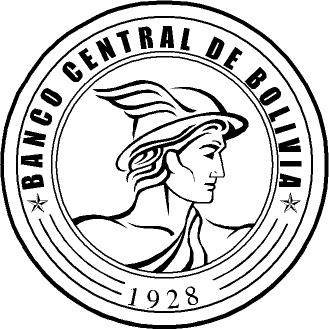 